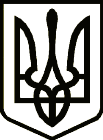 УкраїнаНОВГОРОД – СІВЕРСЬКИЙ МІСЬКИЙ ГОЛОВАРОЗПОРЯДЖЕННЯ29 вересня 2021 року 		м. Новгород - Сіверський			      № 187-ОДПро проведення громадського обговорення проекту Стратегії розвитку Новгород-Сіверської міської територіальної громади на 2021-2028 рокиКеруючись статтями 13, 42, 59 Закону України "Про місцеве самоврядування в Україні", на виконання Протоколу про співробітництво між Новгород-Сіверською міською радою та програмою USAID "Децентралізація приносить кращі результати та ефективність" (DOBRE), з метою врахування думки громадськості щодо визначення перспективних напрямків розвитку громади та проведення громадського обговорення проекту Стратегії розвитку Новгород-Сіверської міської територіальної громади на 2021-2028 роки (план заходів),1. Провести громадське обговорення проекту Стратегії розвитку Новгород-Сіверської міської територіальної громади на 2021-2028 роки (далі - проект Стратегії розвитку) на території Новгород-Сіверської міської територіальної громади з 04 жовтня 2021 року по 18 жовтня 2021 року включно.2. Відділу економіки міської ради:- організувати роботу щодо проведення громадських обговорень проекту Стратегії розвитку;- забезпечити наявність одного друкованого примірника проекту Стратегії розвитку на першому поверсі приміщення міської ради  за адресою: вул. Губернська, 2, м. Новгород-Сіверський, роздрукованих формулярів зауважень та пропозицій до проекту Стратегії розвитку Новгород-Сіверської міської територіальної громади на 2021-2028 роки за формою згідно з додатком (далі - Формуляри) не пізніше 04 жовтня 2021 року та збирати правильно заповнені Формуляри з пропозиціями;- організувати проведення громадського обговорення проекту Стратегії розвитку в залі засідань міської ради за адресою: вул. Губернська, 2, м. Новгород-Сіверський, з усіма причетними до 18 жовтня 2021 року;- забезпечити оформлення та оприлюднення протоколу за результатами громадського обговорення проекту Стратегії розвитку до 20 жовтня 2021 року.3. Сектору роботи з громадськістю та з питань діяльності засобів масової інформації міської ради не пізніше 04 жовтня 2021 року: - розмістити проект Стратегії розвитку на офіційному веб-сайті міської ради;- оприлюднити інформацію про проведення громадських обговорень (дата та місце обговорення), способи надання пропозицій та зауважень до проекту Стратегії розвитку на офіційному веб-сайті міської ради та на офіційній сторінці міської ради у мережі Facebook. 4. Старостам старостинських округів/сіл Новгород-Сіверської міської територіальної громади:4.1. Не пізніше 04 жовтня 2021 року забезпечити наявність:- по одному роздрукованому примірнику проекту Стратегії розвитку в приміщеннях адміністративних будівель на території сіл для ознайомлення мешканців з проектом Стратегії розвитку;- роздрукованих Формулярів для надання зауважень та пропозицій до проекту Стратегії розвитку. 4.2. Збирати правильно заповнені Формуляри та передати їх до відділу економіки міської ради до 19 жовтня 2021 року.5. Відповідальність за проведення громадських обговорень проекту Стратегії розвитку покласти на заступника міського голови Верченка П.В., (далі - відповідальна особа).6. Відповідальній особі:- організувати проведення публічних зустрічей з мешканцями громади в населених пунктах Новгород-Сіверської міської територіальної громади для обговорення проекту Стратегії розвитку до 18 жовтня 2021 року;- провести збори робочої групи з розроблення Стратегії розвитку громади з метою опрацювання та обговорення пропозицій, зауважень до проекту Стратегії розвитку 20 жовтня 2021 року.7. Контроль за виконанням розпорядження залишаю за собою.Міський голова								Л. ТкаченкоДодатокдо розпорядження міського голови29 вересня 2021 року № 187-ОДФОРМУЛЯРзауважень та пропозицій до проекту Стратегії розвитку Новгород-Сіверської міської територіальної громади на 2021-2028 рокиДАНІУЧАСНИКАГРОМАДСЬКИХОБГОВОРЕНЬПІБ…………………………………………………………………………………………………....Назва організації (якщо пропозиції подає організація)………………………………………………………………………………………………………..………………………………………………………………………………………………………..Поштова адреса……………………………………………………………………………………..………………………………………………………………………………………………………..Телефон ……………………………………………………………………………………………..E-mail………………………………………………………………………………………………...ПРОПОЗИЦІЯТАЗАУВАЖЕННЯДОПРОЕКТУСТРАТЕГІЇКеруючий справами виконавчого комітету міської ради							С. Поливода1.Стратегічнаціль,операційна ціль, завдання,яких стосується Ваша пропозиція2.Вашіпропозиціїта/або зауваженнядатапідписініціали, прізвище